Getting organizedDo you find it difficult to locate notes from specific lectures?Do you have several folders containing the notes from your lectures?Each week clear and sort out loose papers and hand-outs into colour-coded or labelled files and folders.  Use one colour for each subject.File lecture notes etc. in the correct file as soon as you get home.Label file folders, boxes, notebooks using colour codes or pictures.Keep your desk tidy. Sort similar items together in drawers.Use a wall planner in addition to a diary, or put all your diary and timetable into Microsoft Outlook and link this to your mobile phone or Google calendar in My Space.File appropriately information to be kept. Toss outdated/ irrelevant information.  Make a ‘to do now’ and ‘done’ trays as well as a recycle bin so that you can sort as you go.Ask others if you are not sure what should be kept.Use see-through containers or clear files to store documents with colour-coded labels or use clearly labelled coloured files for different modules and projects.Use transparent pencil cases and folders so you can see the contents easily.Set up different folders for different modules on your computer desktop rather than having lots of individual documents cluttering up the space.Use Blackboard or Dropbox to store electronic notes, assignments etc.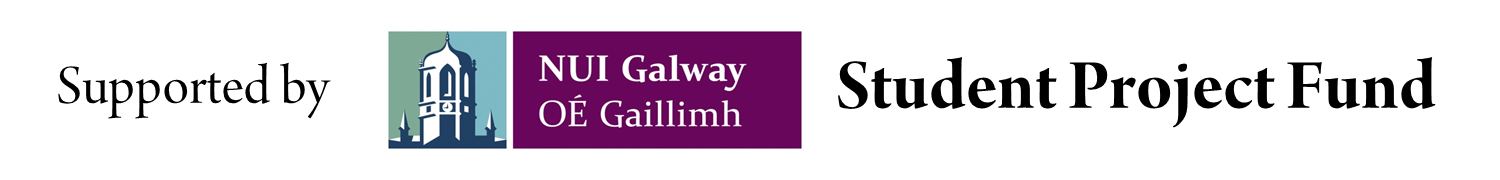 